Dear families, how do you feel this week? Hope you are all well. We are almost at the end of the course and I’m sure that you will remember it forever. Not only because it is your last year at school but also because this year is going to finish in a very different way .This week we are going to finish the revition with all the important aspects from the first 3 units. Next week we will finish our efforts by doing another exam with quizizz as you did some weeks ago.As always, please, send me your works’ pics to my email.
ana.izquierdo@educa.madrid.org
________________________________________________________________________
         Estimadas familias, ¿Cómo estáis? Ya estamos llegando a la recta final de este curso que se ha convertido en inolvidable y no solo porque estáis a punto de abandonar el colegio y empezar una nueva y emocionante etapa. Esta semana vamos a terminar de repasar los puntos más importantes que nos quedan antes de volver al pasado; cómo expresamos posesión, preguntas (que seguimos teniendo algunas dificultades) y algo de lectura para recordar las recetas y los incontables que no se os dieron nada mal. La semana que viene haremos un examen igual que hicimos los anteriores.Como siempre, mandadme a mi email la foto de vuestras tareas:
ana.izquierdo@educa.madrid.org
¡Ánimo!!
                                                                                           Deseando que todos estéis bien,                                                                   Un abrazo, Ana. 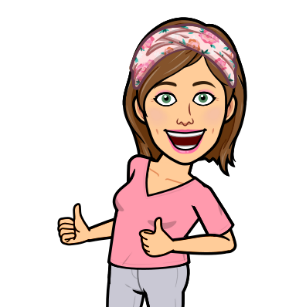 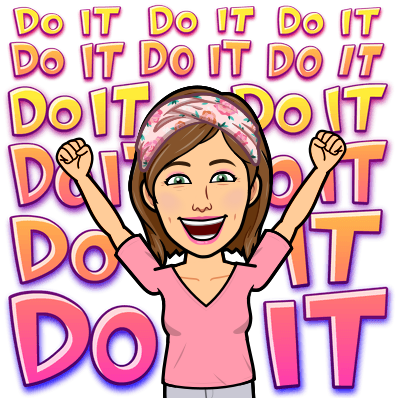 This week homework:
Let’s review the units 1, 2 and 3.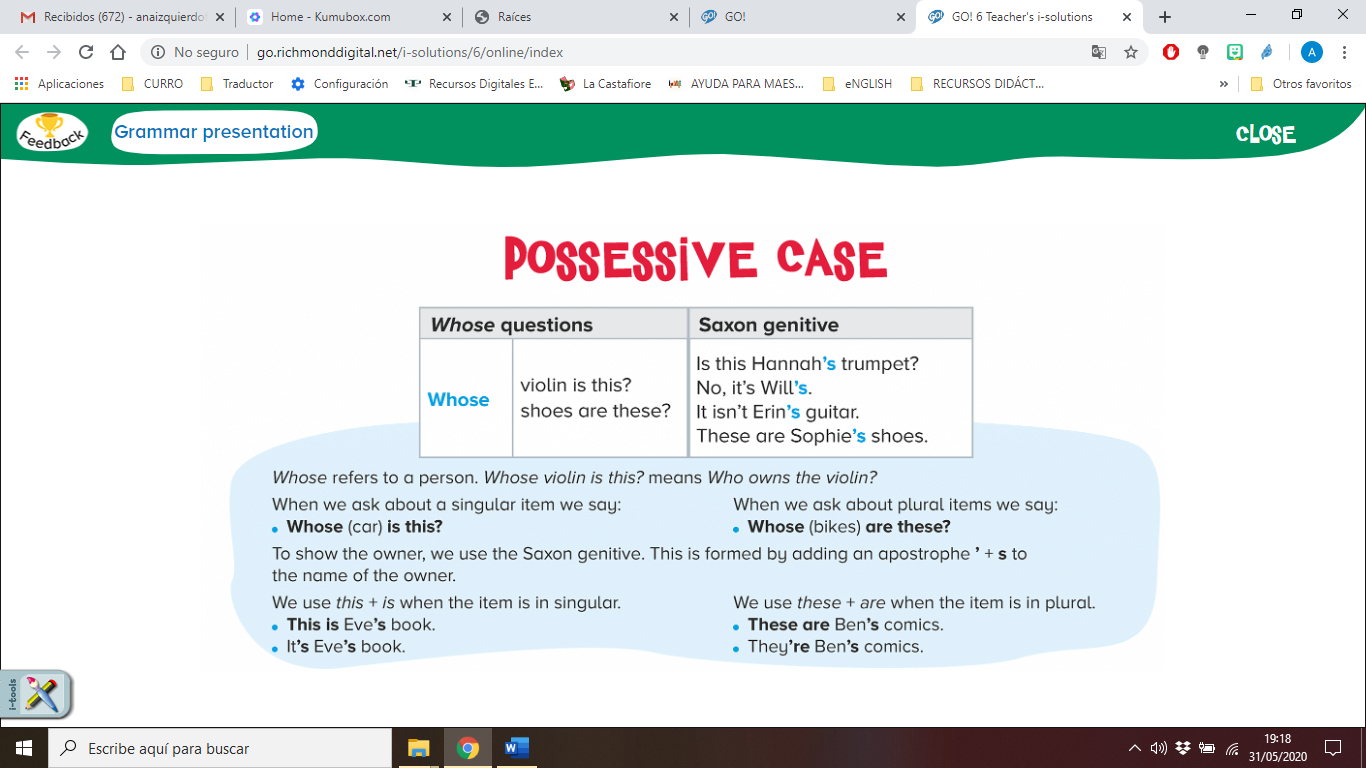 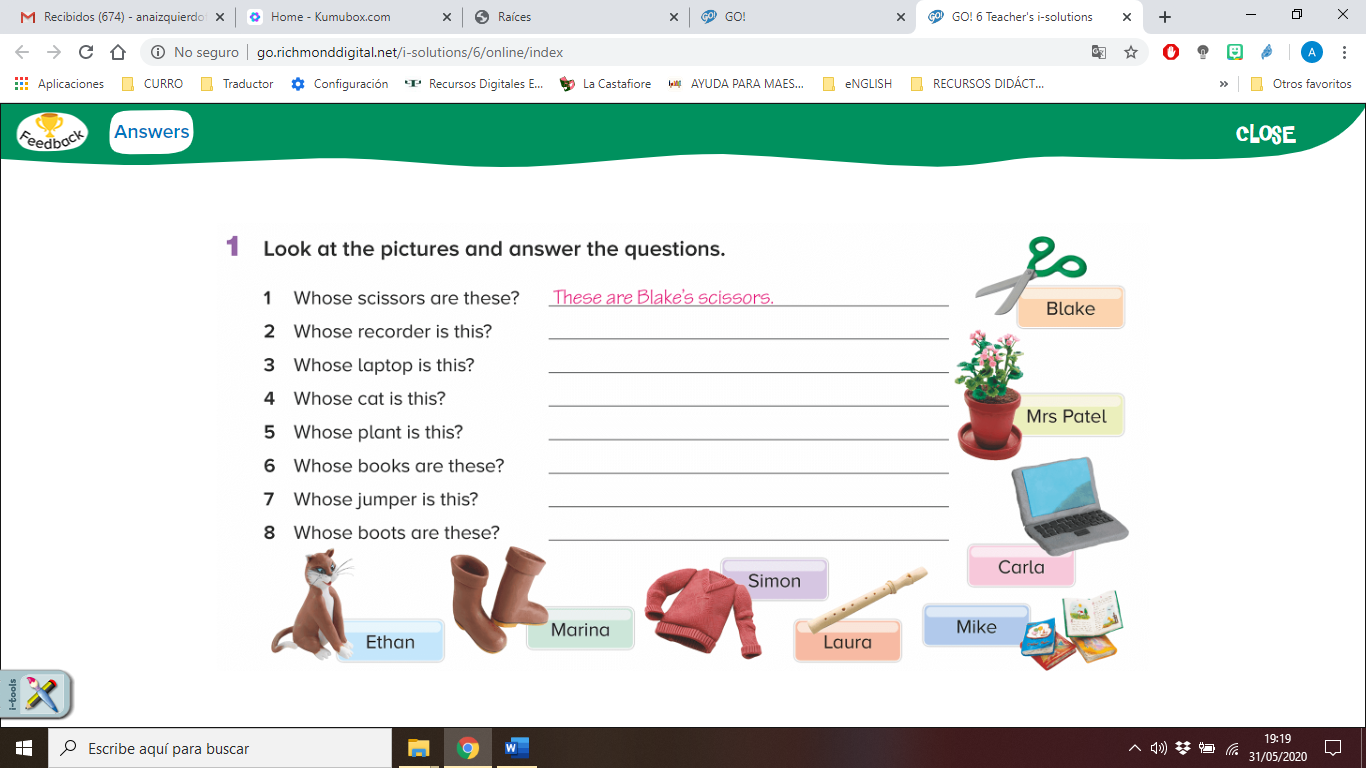 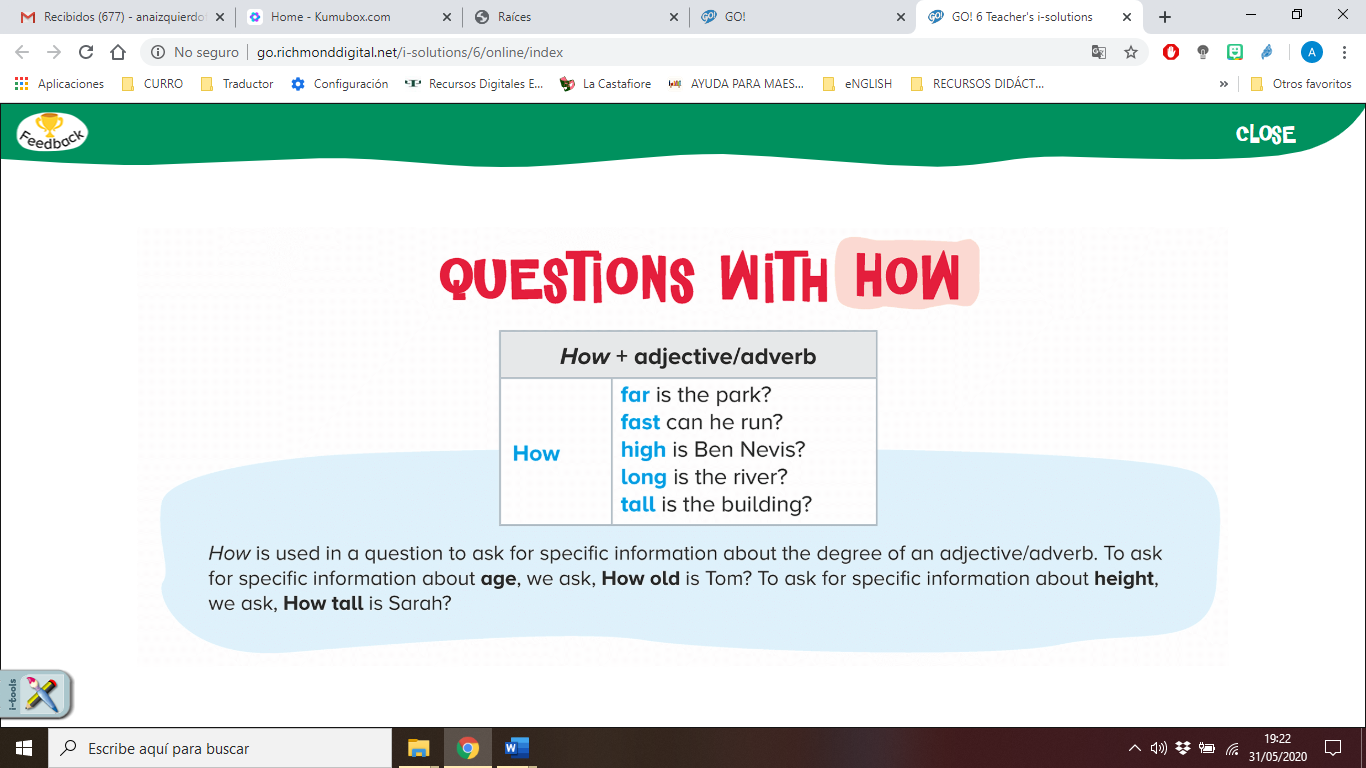 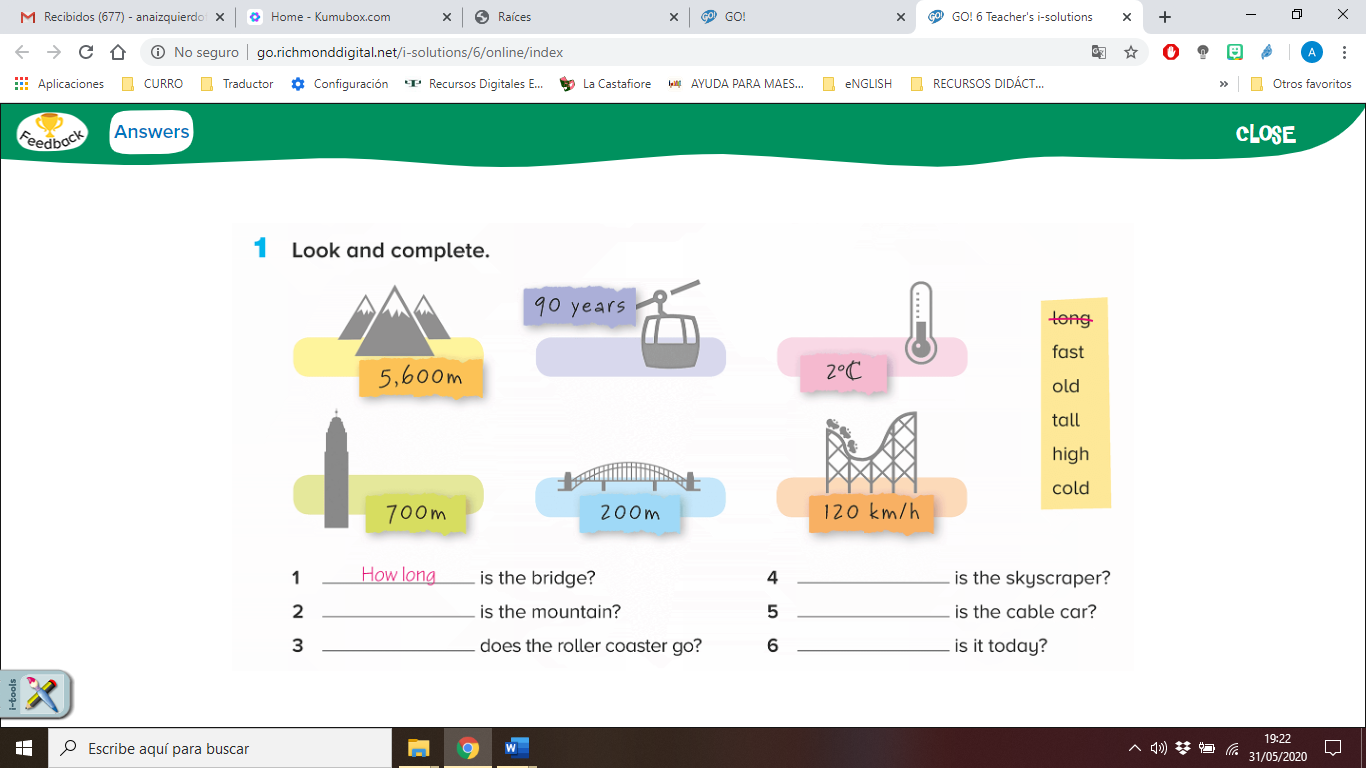 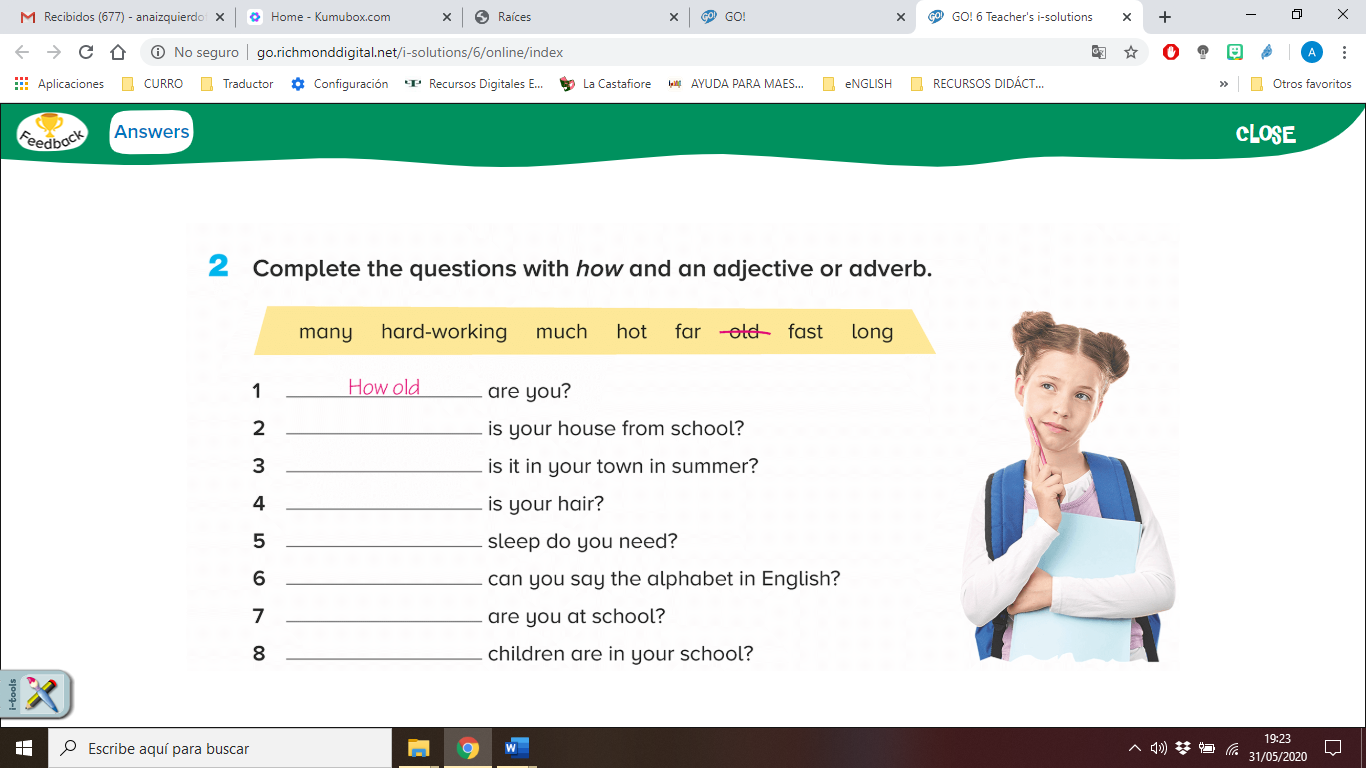 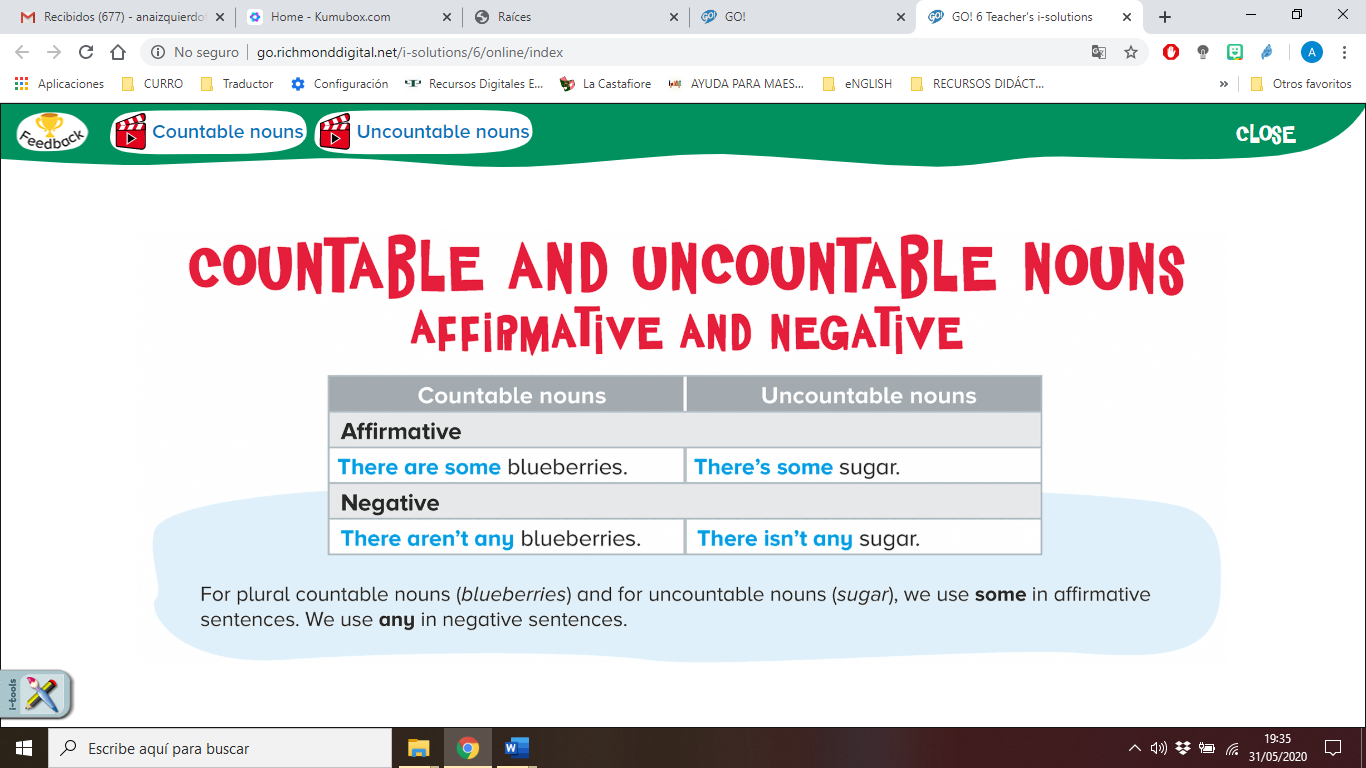 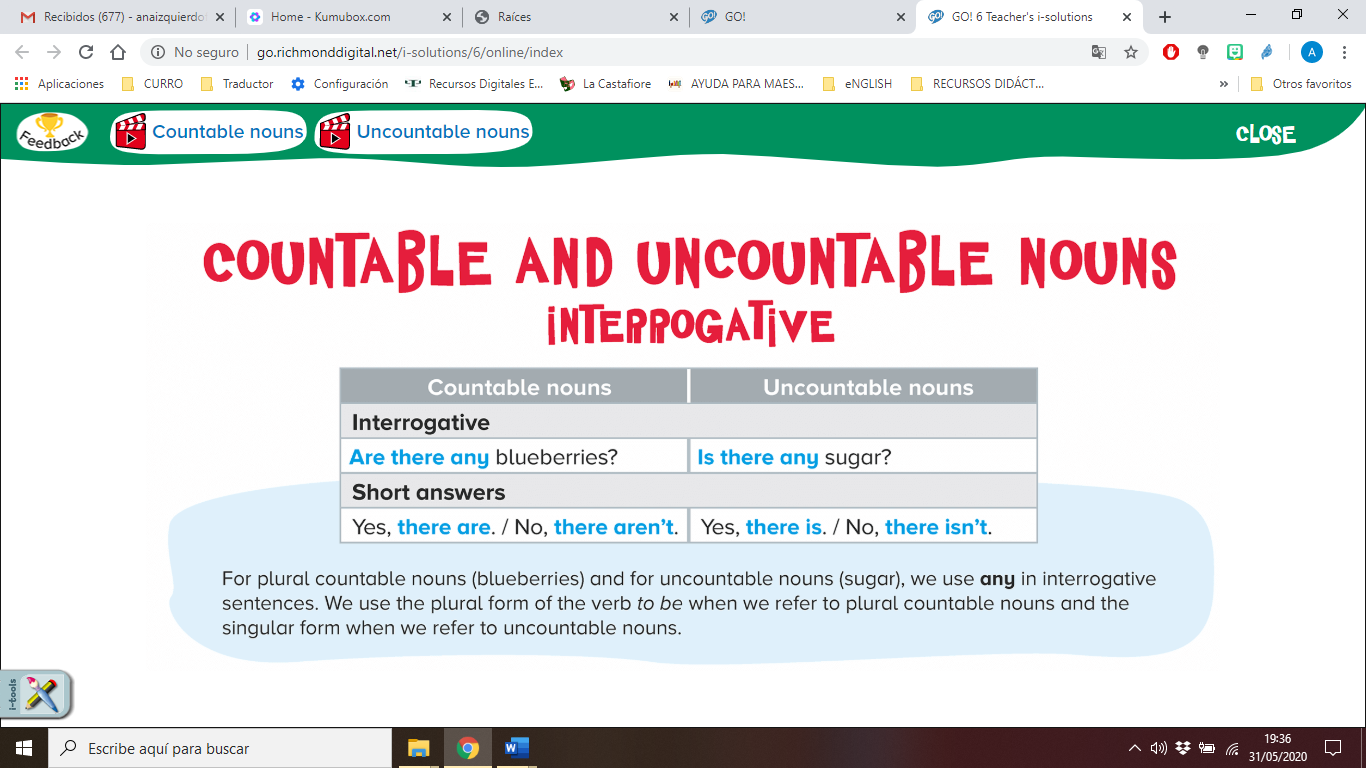 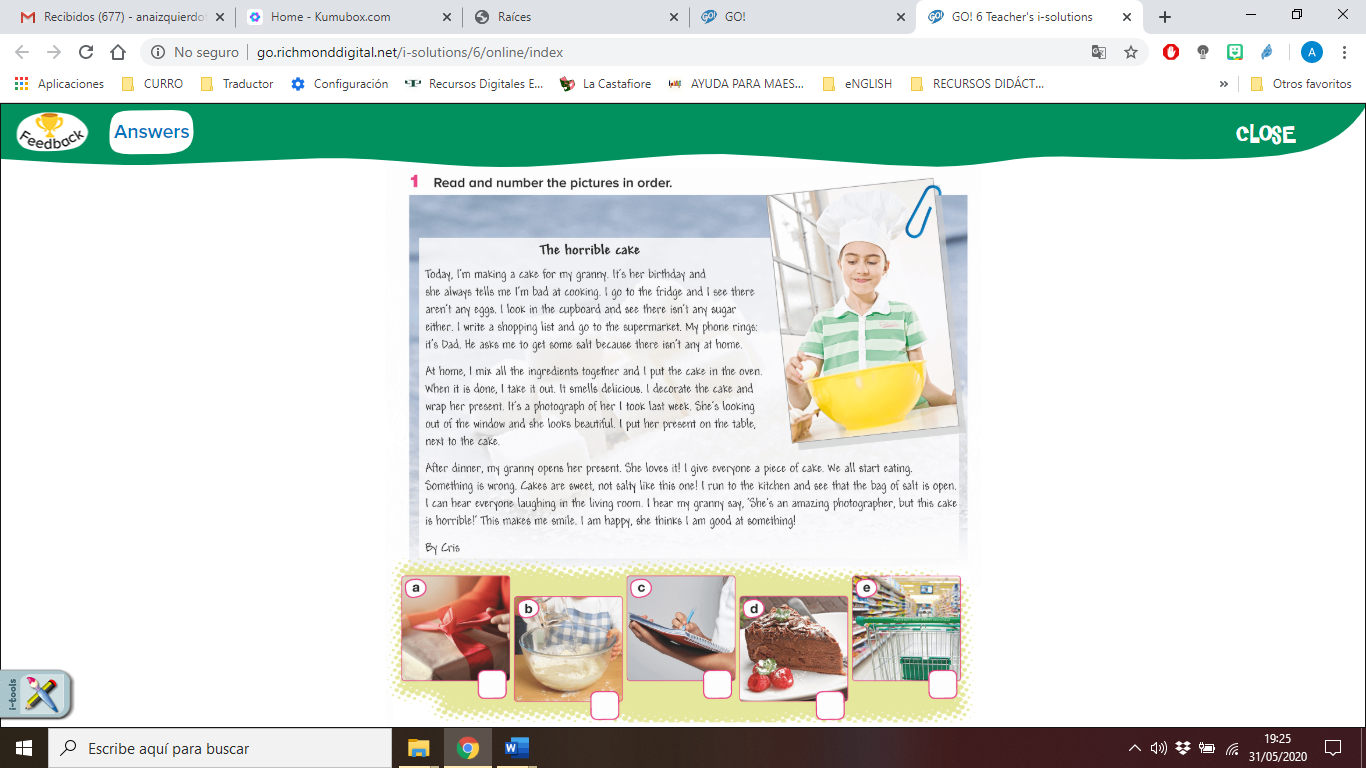 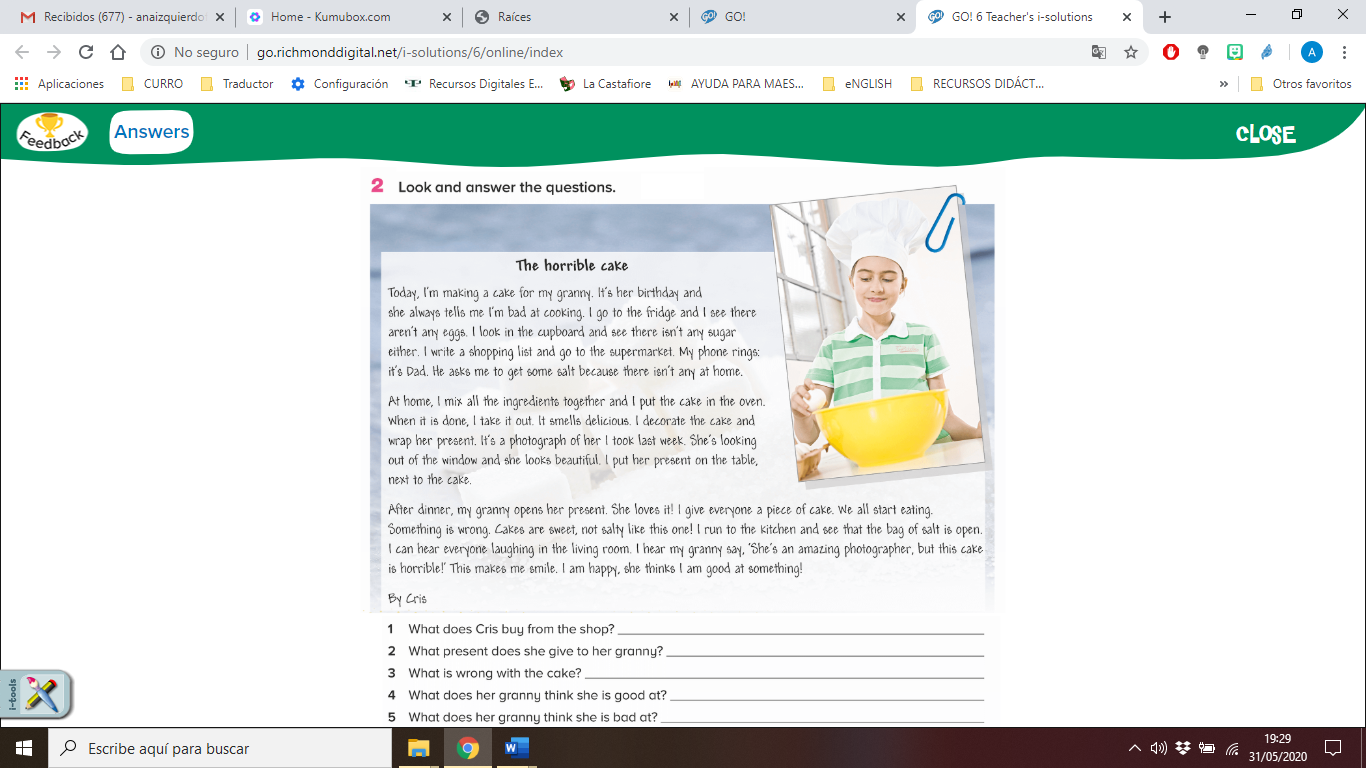 3. Aplica todo lo que sabes e inventa un diálogo sobre alguna de estas fotos. ¿Qué están diciendo?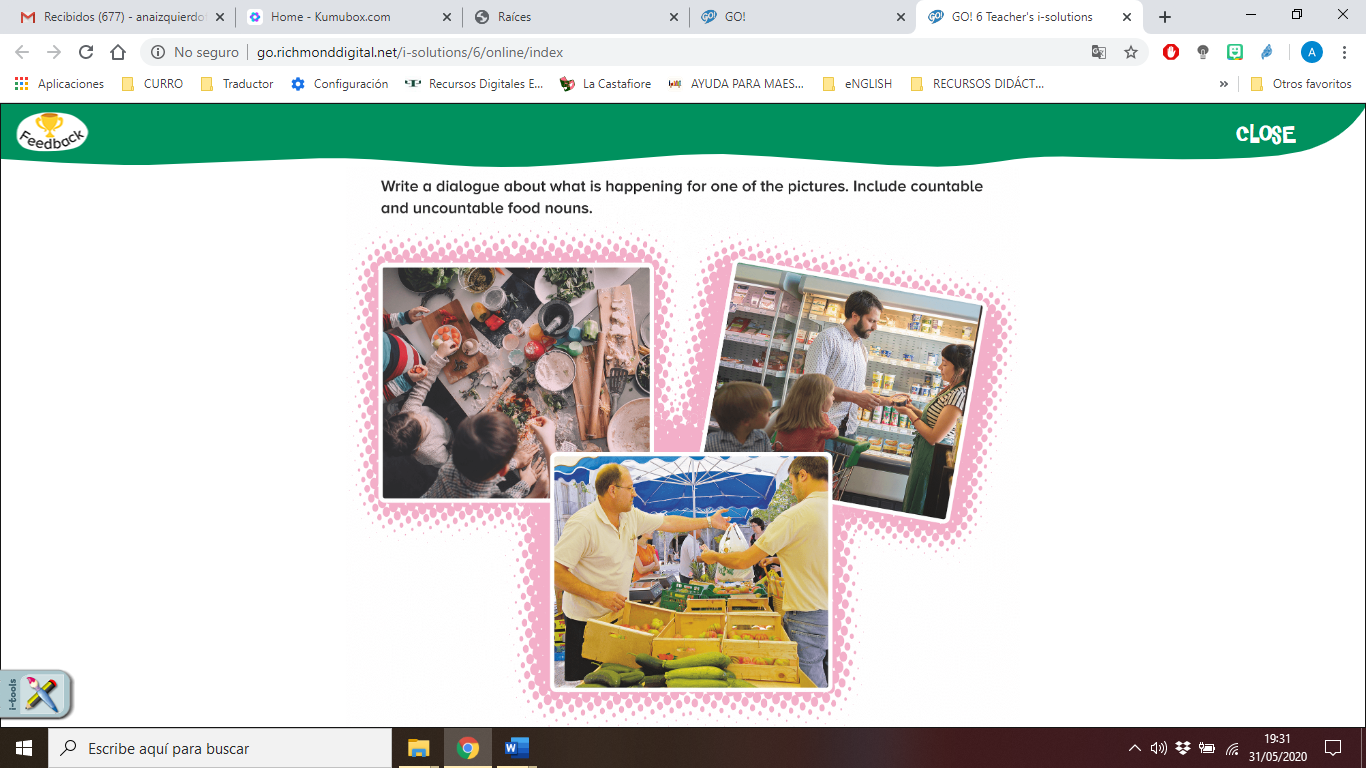 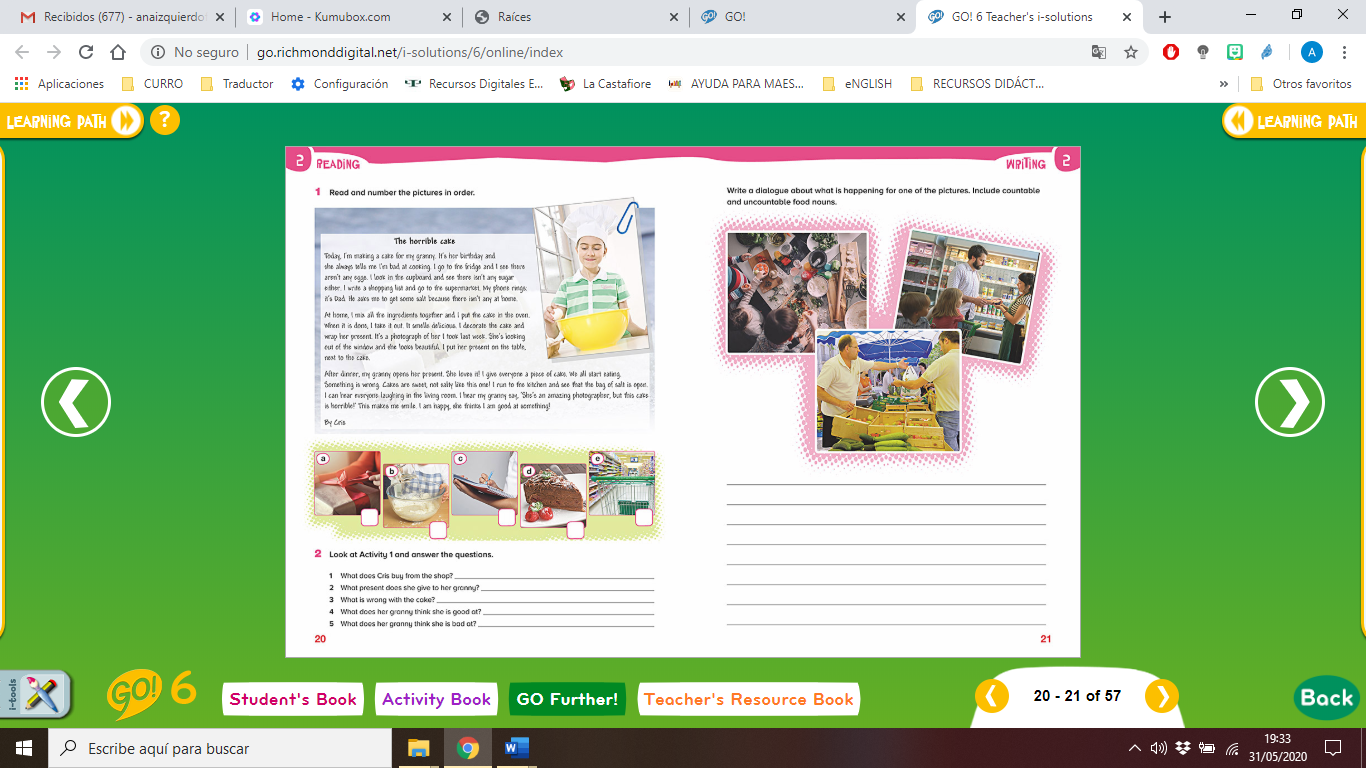 